Α  Ν  Α  Κ  Ο  Ι  Ν  Ω  Σ  ΗΣτο Διδασκαλείο Ξένων Γλωσσών του Εθνικού και Καποδιστριακού  Πανεπιστημίου Αθηνών για το έτος 2018-2019 θα διδαχθούν οι παρακάτω ξένες γλώσσες: Επιπλέον λειτουργούν τα παρακάτω Ειδικά Προγράμματα (1 τρίωρο / εβδομάδα):Εργαστήριο Προφορικού και Γραπτού Λόγου στην Αγγλική Επιπέδου Α2-Β1Εργαστήριο Προφορικού και Γραπτού Λόγου στην Αγγλική Επιπέδου B1- B2            Εργαστήριο Προφορικού Λόγου στην Αγγλική Επιπέδου C1- C2Εργαστήριο Γραπτού Ακαδημαϊκού Λόγου στην Αγγλική Επιπέδου C1- C2Ιατρική Ορολογία στην Αγγλική  (για φοιτητές Ιατρικών Σχολών - ιατρούς - νοσηλευτές)Νομική Ορολογία στην ΑγγλικήΜετάφραση στην Αγγλική και Ελληνική  (προαπαιτείται το επίπεδο γλωσσομάθειας Β2)Ναυτιλιακά- Maritime English  (προαπαιτείται το επίπεδο γλωσσομάθειας Β2)Χρηματοοικονομική Ορολογία στην Αγγλική (προαπαιτείται το επίπεδο γλωσσομάθειας Β2)Business English Εργαστήριο Προφορικού Λόγου στη Γαλλική  Επιπέδου Β1-Β2Εργαστήριο Προφορικού Λόγου στη Γαλλική  Επιπέδου C1-C2       Ιατρική Ορολογία στη Γαλλική 	Εργαστήριο Ακαδημαϊκού Γραπτού Λόγου στη Γαλλική  Επιπέδου C1-C2Νομική Ορολογία στη  ΓαλλικήΘεσμοί, Ορολογία & Μετάφραση εγγράφων της Ευρωπαϊκής  Ένωσης στη ΓαλλικήΕργαστήριο Προφορικού και Γραπτού Λόγου στη Γερμανική Επιπέδου C1-C2  Εργαστήριο Προφορικού Γραπτού Λόγου και Πολιτισμού στην Ισπανική Επιπέδου Β2Εργαστήριο Προφορικού και Γραπτού Λόγου στην Ιταλική Επιπέδου Β2-C1Εργαστήριο Προφορικού και Γραπτού Λόγου στην Ιταλική Επιπέδου C2Δικαίωμα εγγραφής στα γλωσσικά μαθήματα και τα Eιδικά Προγράμματα έχουν οι φοιτητές του Πανεπιστημίου Αθηνών, φοιτητές άλλων A.E.I.  και Τ.Ε.Ι., εργαζόμενοι και άλλοι ενδιαφερόμενοι άνω των 18 ετών.Για τα προαναφερόμενα μαθήματα και εργαστήρια, δημιουργούνται  τμήματα εφόσον εγγραφούν τουλάχιστον 12 άτομα σε κάθε τμήμα. Είναι δυνατή η λειτουργία  τμημάτων κάτω των 10 σπουδαστών, με ανάλογες ώρες διδασκαλίας κατά περίπτωση .Δ Ι Δ Α Κ Τ Ρ ΑΓια το έτος 2018-2019 τα δίδακτρα για τα γλωσσικά μαθήματα (2 τρίωρα / εβδομάδα) διαμορφώνονται ως εξής: Φοιτητές Πανεπιστημίου Αθηνών			300,00 €  ανά γλώσσα Φοιτητές άλλων ελληνικών Α.Ε.Ι. & Τ.Ε.Ι.   	330,00 €  ανά γλώσσα Εργαζόμενοι και άλλοι ενδιαφερόμενοι		450,00 €  ανά γλώσσα Ειδικά για τις τάξεις που οδηγούν στη λήψη διπλώματος (3 τρίωρα / εβδομάδα) στις γλώσσες:Αγγλική:	FCE Lower   B2  ,  Advanced   C1  ,  Proficiency Β   C2 , IELTSΓαλλική:    	Dalf  C1  ,  Dalf   C2 ,  Sorbonne   C1  ,  Sorbonne   C2Γερμανική:  	Zertifikat   B2  , Zertifikat   C1  , Zertifikat   C2  Φοιτητές Πανεπιστημίου Αθηνών			450,00 €  ανά γλώσσα Φοιτητές άλλων ελληνικών Α.Ε.Ι. & Τ.Ε.Ι.	           530,00 €  ανά γλώσσα Εργαζόμενοι και άλλοι ενδιαφερόμενοι           	650,00 €  ανά γλώσσαΕιδικά προγράμματα (1 τρίωρο / εβδομάδα): Φοιτητές Πανεπιστημίου Αθηνών			200,00 €  ανά γλώσσα Φοιτητές άλλων ελληνικών Α.Ε.Ι. & Τ.Ε.Ι.	           250,00 €  ανά γλώσσα Εργαζόμενοι και άλλοι ενδιαφερόμενοι		350,00 €  ανά γλώσσα Δυνατότητα ηλεκτρονικής πληρωμής (e-banking) για όσους το επιθυμούν. ALPHA BANK ΑΕ (Αριθ. Λογαρ. 802002001000227, Ειδικός Λογαριασμός Κονδυλίων Έρευνας ΕΚΠΑ)IBAN :  GR0301408020802002001000227.Τα δίδακτρα  δεν επιστρέφονται μετά την εγγραφήΌσοι εγγράφονται σε περισσότερες από μία γλώσσες δικαιούνται έκπτωση 20% για τις επιπλέον γλώσσες.	Ε Π Α Ν Α Λ Η Π Τ Ι Κ Ε Σ    &   Κ Α ΤΑ Τ Α Κ Τ Η Ρ Ι Ε Σ    Ε Ξ Ε Τ Α Σ Ε Ι ΣΟι αιτήσεις για συμμετοχή στις επαναληπτικές και τις κατατακτήριες εξετάσεις θα κατατίθενται στη Γραμματεία του ΔΞΓ από την 3η έως την 20η Σεπτεμβρίου 2018, ώρες 9.00-19.00.Ειδικότερα οι υποψήφιοι των κατατακτηρίων εξετάσεων καταθέτουν 20,00 € στην ALPHA BANK AE (αριθ. Λογαρ.: 802002001000227, Ειδικός Λογαριασμός Κονδυλίων Έρευνας ΕΚΠΑ) και αφού προσκομίσουν το αποδεικτικό κατάθεσης (πρωτότυπο και  2 φωτοτυπίες) στη Γραμματεία δηλώνουν τη συμμετοχή τους σύμφωνα με την παρακάτω ημερομηνία: Σάββατο  22/9/2018  09:00 – 12:00:  Αγγλική – Αραβική – Γαλλική – Ιαπωνική – Κινεζική -  Νορβηγική – Ουγγρική - Περσική – Ρωσική – Σερβική – Τουρκική – Φινλανδική .Σάββατο  22/9/2018  13:00 – 16:00:Αλβανική – Γερμανική –Δανική – Ινδική – Ισπανική – Ιταλική – Κορεατική – Ολλανδική – Πολωνική – Πορτογαλική – Σουηδική –Τσεχική.ΕΓΓΡΑΦΕΣ    Οι εγγραφές στο Διδασκαλείο Ξένων Γλωσσών για το ακαδημαϊκό έτος 2018-2019 θα πραγματοποιούνται από την 3η Σεπτεμβρίου 2018 καθημερινά και ώρες 9.00-16.00 στη Γραμματεία του ΔΞΓ (Ιπποκράτους 7, 2ος όροφος).Οι ενδιαφερόμενοι επιλέγουν το τμήμα στο οποίο εγγράφονται με βάση το ΩΡΟΛΟΓΙΟ ΠΡΟΓΡΑΜΜΑ (www.didaskaleio.uoa.gr), όπου αναφέρονται αναλυτικά όλες οι επιλογές τμημάτων ανά γλώσσα και επίπεδο.Δ Ι Κ Α Ι Ο Λ Ο Γ Η Τ Ι Κ Α      Ε Γ Γ Ρ Α Φ Η ΣΑίτηση εγγραφής (διαθέσιμη στο www.didaskaleio.uoa.gr και στη Γραμματεία)Δύο φωτογραφίες (για τους εγγραφόμενους για πρώτη φορά)Δελτίο ταυτότητας του Διδασκαλείου (για τους ήδη εγγεγραμμένους) Φωτοτυπία αστυνομικής ταυτότητας Αποδεικτικό κατάθεσης διδάκτρων της  ALPHA BANK  AE &  2 φωτοτυπίες του αποδεικτικού.Για τους φοιτητές: Φωτοτυπία ενεργού φοιτητικού εισιτηρίου (πάσο) ή βεβαίωση σπουδών  (ακαδ. έτους 2018-2019)Για τους πρωτοετείς που δεν έχουν κάνει ακόμη την εγγραφή στην Σχολή τους: το μηχανογραφικό δελτίο επιτυχίας τους Για τους μεταπτυχιακούς φοιτητές: φωτοτυπία ενεργού φοιτητικού εισιτηρίου (πάσο) ή  βεβαίωση της Γραμματείας του Π.Μ.Σ. (ακαδ. έτους 2018-2019)Για αλλοδαπούς που προέρχονται από χώρες εκτός Ε.Ε απαιτείται φωτοτυπία άδειας παραμονής η οποία θα πρέπει να ισχύει τουλάχιστον μέχρι τη λήξη του προγράμματος διδασκαλίας  ΔΙΑΔΙΚΑΣΙΑ ΕΓΓΡΑΦΗΣΟι σπουδαστές προσέρχονται στη Γραμματεία, παραλαμβάνουν την αίτηση, επιλέγουν  τμήμα και κατόπιν  καταβάλλουν τα δίδακτρα στην ALPHA BANK AE, προσκομίζουν  το απoδεικτικό κατάθεσης της  Τραπεζικής συναλλαγής και δύο φωτοτυπίες του αποδεικτικού στη Γραμματεία για να ολοκληρωθεί η εγγραφή.Όσοι επιθυμούν να πραγματοποιήσουν ηλεκτρονικά την πληρωμή τους, οφείλουν να επικοινωνήσουν νωρίτερα με τη Γραμματεία προκειμένου να εξασφαλίσουν θέση στο τμήμα της επιλογής τους και κατόπιν να προχωρήσουν στην ηλεκτρονική κατάθεση  των διδάκτρων  – δικαιολογητικών (secr@didaskaleio.uoa.gr) . Για περισσότερες πληροφορίες ή διευκρινίσεις σχετικά με τα τμήματα και τις γλώσσες, οι ενδιαφερόμενοι θα απευθύνονται στους διδάσκοντες και συντονιστές των γλωσσών καθημερινά  9.00-16.00    ( Ιπποκράτους 7, 2ος όροφος,  Γραφείο Διδασκόντων Τ. 210 3688268).ΕΝΑΡΞΗ ΜΑΘΗΜΑΤΩΝ: 22 ΟΚΤΩΒΡΙΟΥ 2018 - ΛΗΞΗ ΜΑΘΗΜΑΤΩΝ : 31 ΜΑΪΟΥ 2019ΤΕΛΙΚΕΣ ΕΞΕΤΑΣΕΙΣ : 1,2 ΙΟΥΝΙΟΥ 2019	  Ηλεκτρονική Σελίδα :  www.didaskaleio.uoa.gr    e-mail :	           secr@didaskaleio.uoa.grΔιεύθυνση: 	           Ιπποκράτους 7, 2ος όροφος ΑθήναΤηλ. επικοινωνίας :  210 3688204, 210 3688263, 210 3688264, 210 3688265,  210 3688266, 210 3688267                                                                                                  Από τη Γραμματεία          					  του Διδασκαλείου Ξένων Γλωσσών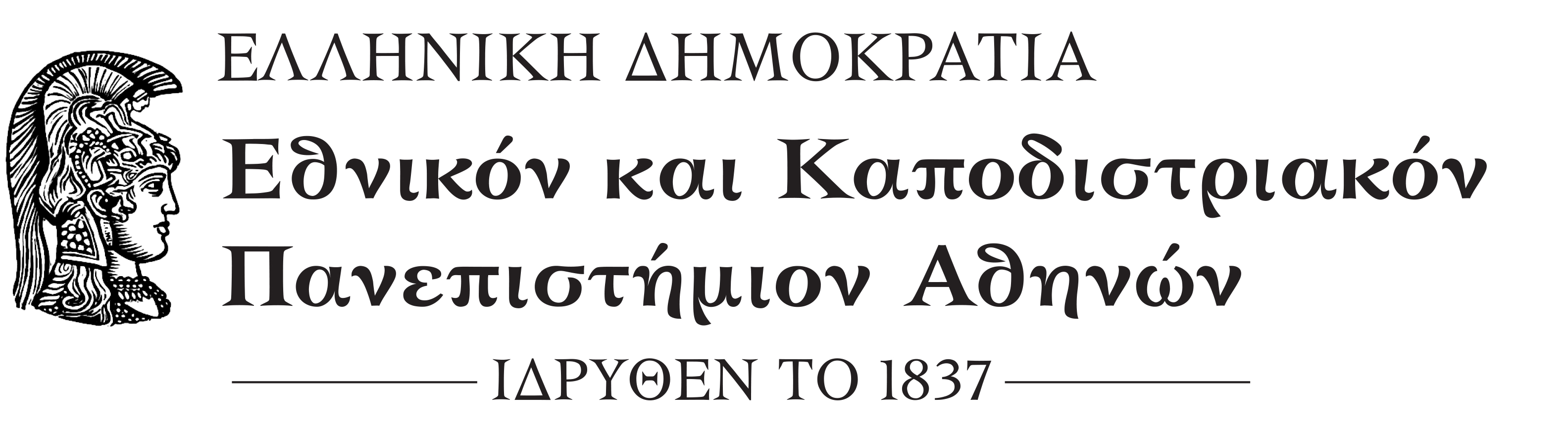                   Διδασκαλείο Ξένων ΓλωσσώνΑγγλικήΑιθιοπικήΙνδικήΙσπανικήΠορτογαλικήΠολωνικήΑλβανικήΙταλικήΡουμανική ΑραβικήΚινεζικήΡωσική ΒουλγαρικήΚορεατικήΣερβικήΓαλλικήΝορβηγικήΣουηδική ΓερμανικήΟλλανδικήΤουρκικήΔανικήΙαπωνικήΟυγγρικήΠερσικήΤσεχικήΦινλανδική